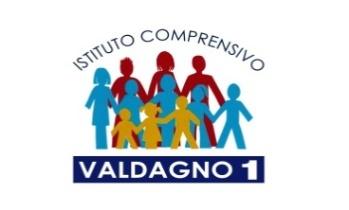 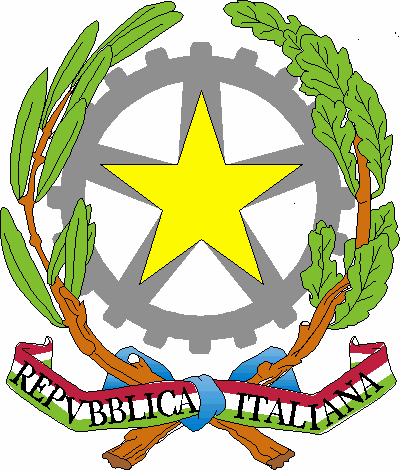 ISTITUTO COMPRENSIVO 1 VALDAGNOVia Pasubio 171 – 36078 Valdagno (VI) - Tel. 0445-410428 – Fax 0445-426014Codice Fiscale: 94006060241 – Codice Ministeriale: VIIC82800VIndirizzi e-mail: viic82800v@istruzione.it  – P.E.C.: viic82800v@pec.istruzione.itSito web: www.icvaldagno1.edu.itPiano Didattico Personalizzato per alunni BES(ai sensi della Dir. Min. 27/12/2012; C.M. n. 8 del 06/03/2013)Individuazione della situazione di bisogno educativo speciale da parte di:SERVIZIO SANITARIO - Diagnosi / Relazione multi professionale:(o diagnosi rilasciata da privati, in attesa di certificazione da parte del Servizio Sanitario Nazionale)Codice ICD10: ______________________________________________________Redatta da: ________________________________	in data ___ /___ / ___ALTRO SERVIZIO - Documentazione presentata alla scuola ____________________Redatta da: ___________________________________	in data ___ /___ / ___(relazione da allegare)CONSIGLIO DI CLASSELo svantaggio rilevato dal Consiglio di Classe è:Socio/economicoLinguistico/culturaleComportamentale/relazionaleAltro (specificare): ____________________________________Motivazioni psico-pedagogiche e didattiche che hanno portato all’individuazione del Bisogno:________________________________________________________________________________________________________________________________________________________________________________________________________________________________________________________________________________________________________________________________________________________________________________________________________________Griglia osservativa:Valutazione iniziale osservata durante i processi di apprendimento:Difficoltà riscontrate nel possesso dei minimi strumentali:Interventi previsti dal team docenti / equipe pedagogica: Valutazione per obiettivi minimi nelle seguenti discipline:     ______________________________________________________________________________     ______________________________________________________________________________Attività programmateAttività di recuperoAttività di consolidamento e/o potenziamentoAttività di laboratorioAttività di classi aperte (per piccoli gruppi)Attività in piccoli gruppiAzioni di tutoraggioMisure dispensative: nell’ambito delle varie discipline l’alunno viene dispensato da:effettuazione di più prove valutative in tempi ravvicinatilettura ad alta voceprendere appuntitempi standard (tempi maggiori per le prove scritte, rispetto a quelli previsti per la classe)copiare dalla lavagnadettatura di testi o appuntieccessivo carico di compiti a casastudio mnemonico di formule, tabelle, definizioni, …___________________________________________Strumenti compensativi previsti:tabelle, formulari, procedure specifiche, sintesi, schemi e mappe elaborate dai docenticalcolatricecomputer (videoscrittura, correttore ortografico, foglio di calcolo…)risorse audio: file MP3, sintesi vocale, audiolibri, libri parlati, libri digitali…software didattici freetavola pitagoricacomputer con sintesi vocalevocabolario multimedialeStrategie valutative generali:Valutare per formareValorizzare il processo di apprendimento dell’allievo e non valutare solo il prodotto/risultato; valutare per “dare valore” all’allievo e al suo percorso  Favorire un clima di classe sereno e tranquillo, anche dal punto di vista dell’ambiente fisico e organizzativo (rumori, luci, ritmi…)Considerare gli aspetti emotivi connessi ai processi valutativiRassicurare sulle conseguenze delle valutazioniValutare tenendo conto maggiormente del contenuto che della formaCriteri e modalità di verifica e valutazione:verifiche orali programmate e non sovrappostecompensazione con prove orali di compiti scritti non ritenuti adeguatiuso di mediatori didattici durante le prove scritte e orali (mappe mentali, mappe cognitive…)programmazione di tempi più lunghi per l’esecuzione delle prove scritteprove informatizzateprevalenza dell’orale (soprattutto per le lingue straniere)scomposizione delle prove più complesse (quando non si possono ridurre nella durata o nel contenuto)valutazione dei progressi in itinereImpegni della famiglia:Vengono favoriti gli scambi informativi tra famiglia/scuola                              		La famiglia sostiene la motivazione e l'impegno dell'alunno o studente nel lavoro scolastico e domesticoLa famiglia sostiene l'azione educativa della scuola condividendo i criteri e le modalità di verifica e valutazioneLa famiglia verifica regolarmente lo svolgimento dei compiti assegnatiLa famiglia verifica che vengano portati a scuola i materiali richiestiCompiti a casa: si concorda:riduzionedistribuzione settimanale del carico di lavoromodalità di presentazione____________________________________Modalità di aiuto a casa (chi, come, per quanto tempo, quali attività/discipline segue l’alunno nello studio): ________________________________________________________
__________________________________________________________________________
__________________________________________________________________________Strumenti compensativi utilizzati a casa: _________________________________________ __________________________________________________________________________  Il Dirigente ScolasticoDott.ssa Patrizia LOMBARDI_______________________I Docenti della Classe________________________________				________________________________________________________________				________________________________________________________________				________________________________________________________________				________________________________________________________________				________________________________________________________________				________________________________________________________________				________________________________I Genitori________________________________________________________________Valdagno, __________________CONSENSO INFORMATOI sottoscritti________________________________________genitori dell’alunno/a_______________________nato a _________________________il ___/____/___________acquisita cognizione della disciplina vigente e dei propri diritti a tutela della privacy, individuato il ben delimitato ed indispensabile ambito di comunicazione e diffusione dei dati che saranno raccolti o prodotti, preso atto dell’adozione di ogni cautela e salvaguardia della riservatezza di dette informazioni, esprimono il proprio consenso al trattamento ed alla comunicazione dei dati personali che riguardano il proprio figlio, ivi compresi quelli strettamente sensibili ai fini assolutamente necessari (D.lgs. 30-06-2003, n.196).Valdagno, _________________________      	Firme _____________________________________________Anno Scolastico:Plesso:Classe:Sezione:Coordinatore di classe:Dati relativi all’alunno:Nome:Cognome:Data e luogo di nascita:SÌABBASTANZANOManifesta difficoltà di espressione orale e scritta in lingua italianaManifesta difficoltà di lettura/scritturaManifesta difficoltà logico/matematicheManifesta difficoltà nel rispetto delle regoleManifesta difficoltà nel mantenere l’attenzione durante le spiegazioniNon svolge regolarmente i compiti a casaNon esegue le consegne che gli vengono proposte in classeManifesta difficoltà nella comprensione delle consegne proposteFa domande non pertinenti all’insegnanteDisturba lo svolgimento delle lezioni (distrae i compagni, ecc.)Non presta attenzione ai richiami dell’insegnanteManifesta difficoltà a stare fermo nel proprio bancoSi fa distrarre dai compagniManifesta timidezzaViene escluso dai compagni dalle attività scolasticheViene escluso dai compagni dalle attività ricreativeTende ad autoescludersi dalle attività scolasticheTende ad autoescludersi dalle attività di ricreativeNon porta a scuola i materiali necessari alle attività scolasticheHa scarsa cura dei materiali per le attività scolastiche (propri e della scuola)Dimostra scarsa fiducia nelle proprie capacitàFrequenta regolarmentePartecipa al dialogo educativoRispetta gli impegniÈ autonomoÈ consapevole dei propri limitiPresenta una certa fragilità emotivaADEGUATAIN PARTENON ADEGUATACapacità di memorizzare procedure operative nelle discipline tecnico-pratiche (formule, strutture grammaticali, ecc.)Capacità di immagazzinare e recuperare le informazioni (date, termini specifici, ecc.)Capacità di organizzare le informazioniCapacità di esporre liberamente fatti o eventi relativi al proprio vissutoPresta attenzione nel corso delle attivitàLettura:  sillabata difficoltosa difficoltosa abbastanza fluenteScrittura: solo stampatello corsivo poco     leggibile corsivo poco     leggibile chiaraCorrettezza ortografica: no in parte in parte sìCapacità di esposizione scritta: confusa elementare elementare articolataCapacità di esposizione scritta: _____________Capacità di esposizione orale: confusa elementare elementare articolataCapacità di esposizione orale: _____________Capacità di comprensione dei testi: nessun tipo di testo testi semplici testi semplici testi complessiCapacità di comprensione dei testi: _____________Capacità di calcolo: nessun calcoloCapacità di calcolo: addizione e sottrazione		Quante cifre? _______________ addizione e sottrazione		Quante cifre? _______________ addizione e sottrazione		Quante cifre? _______________ addizione e sottrazione		Quante cifre? _______________Capacità di calcolo: moltiplicazione e divisione	Quante cifre? _______________ moltiplicazione e divisione	Quante cifre? _______________ moltiplicazione e divisione	Quante cifre? _______________ moltiplicazione e divisione	Quante cifre? _______________Capacità di calcolo: tutti i calcoli agevolmente tutti i calcoli agevolmente tutti i calcoli agevolmente tutti i calcoli agevolmenteCapacità di calcolo: ______________________________________________________ ______________________________________________________ ______________________________________________________ ______________________________________________________Capacità logiche: seriare ordinare ordinare classificareCapacità logiche: mettere in relazione mettere in relazione mettere in relazione ________________Capacità motorie: possiede coordinamento dei movimenti globale possiede coordinamento dei movimenti globale possiede coordinamento dei movimenti globale possiede coordinamento dei movimenti globaleCapacità motorie: possiede coordinamento dei movimenti segmentario possiede coordinamento dei movimenti segmentario possiede coordinamento dei movimenti segmentario possiede coordinamento dei movimenti segmentarioCapacità motorie: possiede coordinamento della motricità fine possiede coordinamento della motricità fine possiede coordinamento della motricità fine possiede coordinamento della motricità fineCapacità motorie: ______________________________________________________ ______________________________________________________ ______________________________________________________ ______________________________________________________Comportamento:  difficoltà a socializzare con i coetanei difficoltà a socializzare con i coetanei difficoltà a socializzare con i coetanei difficoltà a socializzare con i coetaneiComportamento:  difficoltà a socializzare con gli adulti difficoltà a socializzare con gli adulti difficoltà a socializzare con gli adulti difficoltà a socializzare con gli adultiComportamento:  difficoltà di autocontrollo:  difficoltà di autocontrollo:  verbale verbaleComportamento:  difficoltà di autocontrollo:  difficoltà di autocontrollo:  fisico fisicoComportamento:  interventi non pertinenti interventi non pertinenti interventi non pertinenti interventi non pertinentiComportamento:  eccessiva timidezza eccessiva timidezza eccessiva timidezza eccessiva timidezzaComportamento:  comportamento complessivamente adeguato alle situazioni comportamento complessivamente adeguato alle situazioni comportamento complessivamente adeguato alle situazioni comportamento complessivamente adeguato alle situazioniComportamento:  ______________________________________________________ ______________________________________________________ ______________________________________________________ ______________________________________________________